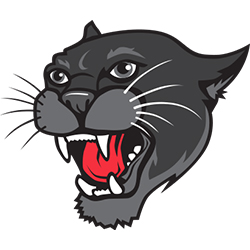 Webber PTO MeetingOctober 10th 2017Principal reportMagazine SalesPresident reportFinancial reportSchoolKidzParent Teacher ConferencesReview of Teacher grantsPTO expenditures reportPTO WebsiteMerchandise cartPTO sponsored social event